.Intro: 24 count, Dance start with the word „Hey“OUT-OUT, IN-IN ( waving both arms R L R L), DIAGONAL SHUFFLES FORWARD (RIGHT & LEFT)CROSS, SIDE, SAILOR STEP TURNING ¼ R, CROSSING SAMBA, CROSSING SAMBAMAMBO STEP, SHUFFLE BACK, SHUFFLE ½ TURNING L, KICK & POINT,KICK & POINT, JAZZBOX, SWAY R, SWAY LHave FunDanza Internacional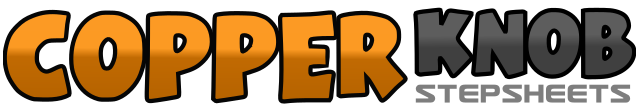 .......Count:32Wall:4Level:Improver.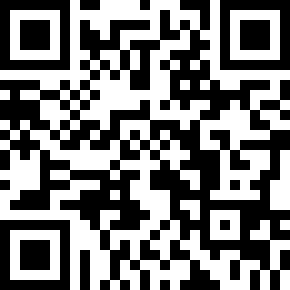 Choreographer:Gudrun Schneider (DE) & Martina Ecke (DE) - June 2015Gudrun Schneider (DE) & Martina Ecke (DE) - June 2015Gudrun Schneider (DE) & Martina Ecke (DE) - June 2015Gudrun Schneider (DE) & Martina Ecke (DE) - June 2015Gudrun Schneider (DE) & Martina Ecke (DE) - June 2015.Music:Boquinha da Garrafa - Hot BanditozBoquinha da Garrafa - Hot BanditozBoquinha da Garrafa - Hot BanditozBoquinha da Garrafa - Hot BanditozBoquinha da Garrafa - Hot Banditoz........1-2Step right diagonal forward – step left to left side3-4Step right to place, step left beside right5&6Step right diagonally forward, step left beside right, step right diagonally forward7&8Step left diagonally forward, step right beside left, step left diagonally forward1-2Cross right over left, step left3&4Cross right behind left with ¼ turn right, step left  next to right, step forward on right (3:00)5&6Cross left over right -  rock right to right side - recover onto left7&8Cross right over left - rock left to left side - recover onto right1&2Rock forward on left, recover on right, step back on left3&4Step back on right, step left beside right, step back on right5&6Cha cha, with ½ turning left (l-r-l) (9:00)7&8Kick right forward – step  right beside left – touch left to left side1&2Kick left forward – step left beside right – touch right to right side3-4Cross right over left – step back on left5-6Step right on right – step forward on left7-8Step right to right side  - swaying hips right - sway hips left